                 Схема размещения мест ( площадок) накопления твердыхкоммунальных отходов	П. Свирица,  ул.Заводский остров 2-аКоличества контейнеров-2шт.(один заглублённого типа и планируется установить один крупногабаритный) Площадь площадки- 3м2Объем мусорных контейнеров- 5 куб.м.,15куб.м.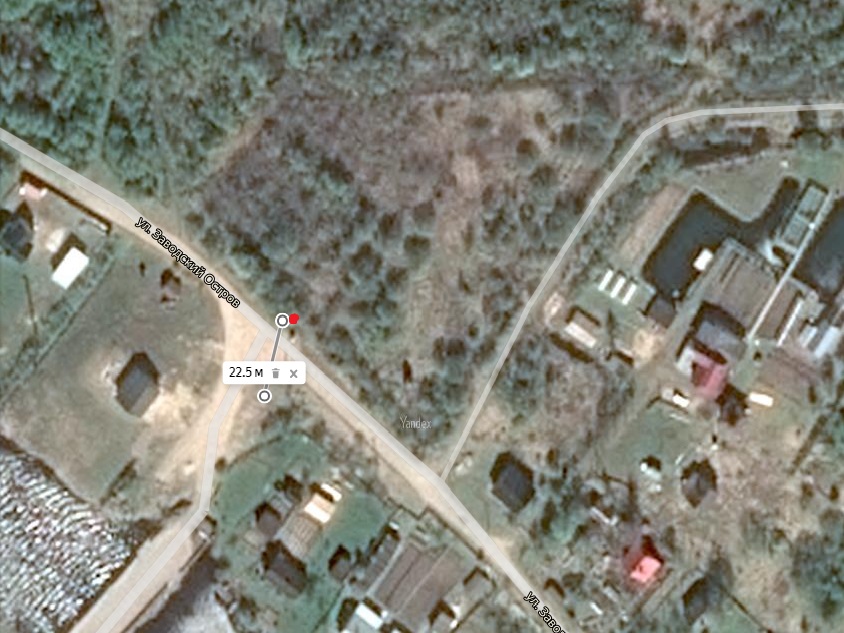 От ИЖС ул. Заводский остров   №2-а до площадки ТКО-22,5м.	                       - испрашиваемый участок               Глава администрации                                                               В.А.АтамановаИсп.Гагарина М.В.Тел.(8-813-63)-44-222